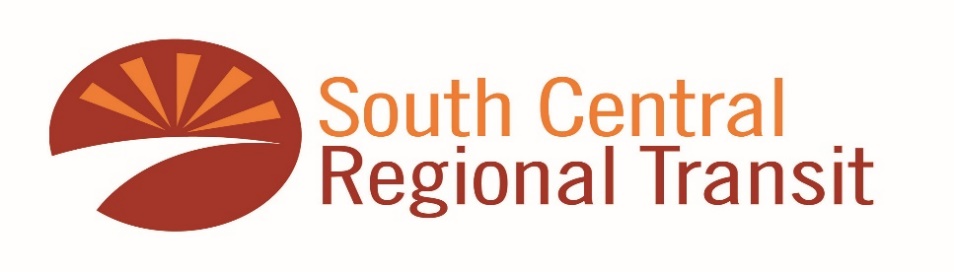 RIDER ALERTWE WILL BE CLOSED ON SUNDAY, July 4th for ALL routes. The Yellow and Silver Routes will resume as usual on Monday, July 5th.
 We will resume full service Tuesday, July 6th. 
THERE WILL BE NO BUS SERVICE IN OBSERVANCE OF INDEPENDENCE DAYTHE REGULAR BUS SCHEDULE WILL RESUME ON TUESDAY JULY 6TH THANK YOU FOR YOUR PATRONAGE